令和３年度                                        　　　　　　　　 訪問型家庭教育支援情報交換会場所：大阪私学会館日時：令和３年１２月２１日（火）訪問型家庭教育支援チーム員や市町村教育委員会担当者等を対象として、「令和３年度訪問型家庭教育支援情報交換会」を実施しました。各市町村で行われている訪問型家庭教育支援の実践に関わる情報交換をすることで、スキルアップや事業実施市町村の拡大を図ることが目的です。今年度は新型コロナウィルス感染症拡大防止策として、会場とオンラインでの同時開催を実施。教育と福祉の連携が求められている中、今後の活動に大変参考となる講演や実践報告をしていただきました。最後に会場とオンラインに分かれて情報交換会を実施。活発な意見交換が行われました。１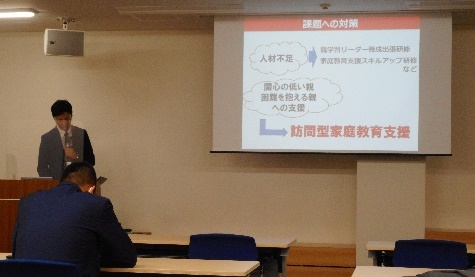 ２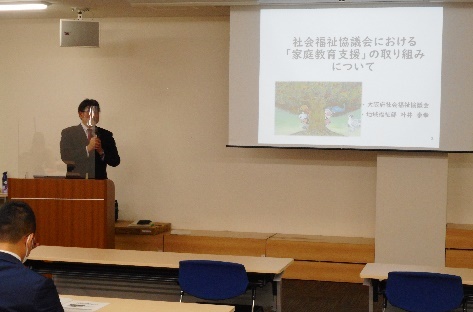 ３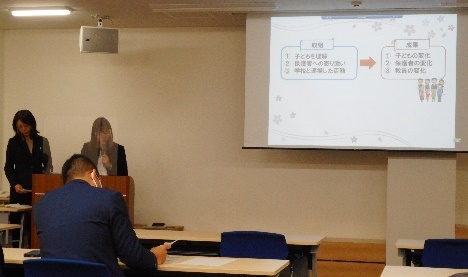 参加者の感想（一部抜粋）・社会福祉協議会、CSWのことについてよく分かった。・学校にはSSWを配置しているが、CSWとSSWとの連携をさらに進めていきたいと思う。・府内でも先進的な訪問型家庭教育支援の取組みをされておられる市の内容を聴くことができ、とても参考になった。・地域教育の方と情報交換ができてよかった。教育と福祉の連携の重要さを改めて認識した。